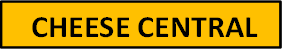 11 N. School Street          Lodi, CA 95240 Tel (209) 368-3033      Fax (209) 368-4420WINE STROLL   OCTOBER 2013Sip In The Pink (Breast Cancer Awareness Month)JACKIE’S SUPER-CHILIQuickly assembled from pantry ingredients, this chili is filled with “super foods” with proven cancer-fighting properties.  Can you guess the mystery ingredient in “Jackie’s Super-Chili?”  See our website homepage on Oct 20 for the answer!2 C beer, or water2 C vegetable broth, or beef broth4 oz diced green chilies28 oz pinto beans, drained and rinsed28 oz black beans, drained and rinsed28 oz crushed tomatoes28 oz  pumpkin puree1 large onion, minced2 cloves garlic, minced1 red bell pepper, chopped1½ C uncooked bulgur wheat6 T chili powder2 t dried oregano2 t cumin1 t crushed red pepper flakes, optional2 t salt, or to tasteCombine all ingredients in large soup pot.  Bring to a boil, lower heat to a simmer, and cook for 35 minutes, stirring occasionally.  Taste and adjust seasoning.  Serve with sour cream, sliced green onions, and shredded cheddar cheese.  Even better when refrigerated and reheated another day!A Short List of Cancer-fighting FoodsHealthy and Green Living mag onlineAvocados are rich in glutathione, a powerful antioxidant that attacks free radicals in the bodyBeans (also known as legumes) include dry beans such as black beans, pinto beans, kidney beans, black-eyed peas, garbanzo beans and lentils along with many other varieties. Soybeans also fall into this category.   Saponins, protease inhibitors, and phytic acid 1are found naturally in plants and appear to protect our cells from damage that can lead to cancer.  Broccoli/cabbage/cauliflower: has a chemical component called indole-3-carbinol that combats breast cancer by converting a cancer-promoting estrogen into a more protective variety…Carrots:   contain beta carotene, which may help reduce a wide range of cancers including lung, mouth, throat, stomach, intestine, bladder, prostate and breast.Chili peppers and jalapenos contain a chemical, capsaicin, which may neutralize certain cancer-causing substances Figs have a derivative of benzaldehyde which is highly effective at shrinking tumorsGarlic has immune-enhancing allium compounds that increase the activity of immune cells that fight cancer and indirectly help break down cancer causing substances Grapes, red grapes contain bioflavonoids, powerful antioxidants that work as cancer preventives Grapefruits, like oranges and other citrus fruits, contain monoterpenes, believed to help prevent cancer by sweeping carcinogens out of the body Kale has indoles, nitrogen compounds which may help stop the conversion of certain lesions to cancerous cells in estrogen-sensitive tissues.Pumpkins and pumpkin seeds have components such as squalene, beta-carotene, alpha-carotene, and various tocopherols with suspected or demonstrated cancer fighting properties. Pumpkin polysaccharide has been shown to possess significant cytoprotective effect and antioxidative activity Sweet potatoes contain many anticancer properties, including beta-caroteneTomatoes contain lycopene, an antioxidant, concentrated by cooking tomatoes. An increased intake of lycopene has already been linked to a reduced risk of breast, prostate, pancreas and colorectal cancer. (Note: Recent studies indicate that for proper absorption, the body also needs some oil along with lycopene.)